 A, Jesus M. CulebrasEnvío de manuscrito para publicaciónEstimado señor,Tenemos la intención de publicar un artículo titulado “ Estudio experimental de lidocaína intravenosa en Trachemys scripta ” en su estimada revista como Original.En adelante actuaré como responsable de la correspondencia relacionada con el artículo en nombre de todos los contribuyentes.Este estudio aporta información o para emprender una investigación más exhaustiva acerca del uso de lidocaína por vía intravenosa para analgesia en  tortugas de agua dulce. Los autores declaramos que no existen conflictos de interés para realización o publicación de este estudio.  Por la presente, cedemos los derechos de autor en exclusiva a la revista, en el caso de que el artículo sea publicado en la misma.Gracias,Un saludoFirma         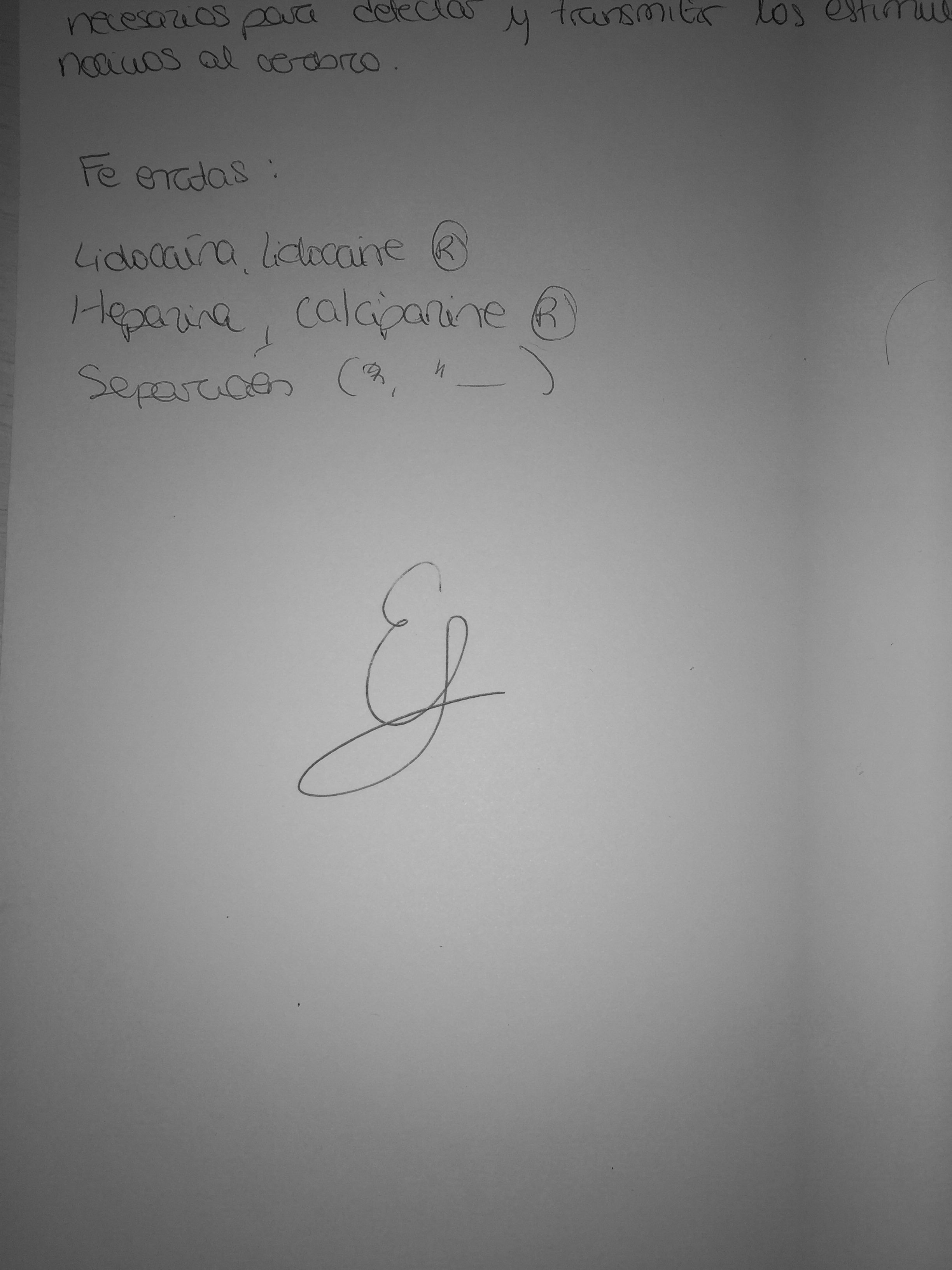 Elia Esquivel FernándezE-mail - eliesqui@ucm.esContribución (se cumplimentará según corresponde y se enviará copia firmada)Título del Manuscrito:  ________________________________________________________________________________Yo / nosotros certificamos que he / hemos participado en el contenido intelectual, la concepción y el diseño de este trabajo o el análisis e interpretación de los datos (si procede), así como la redacción del manuscrito, asumimos la responsabilidad pública por ello y mi / nuestro nombre aparece como un contribuyente. Yo / Nosotros creemos que el manuscrito representa un trabajo válido. Ni este manuscrito ni uno con contenido sustancialmente similar bajo mi / nuestra autoría ha sido publicado o está siendo considerado para publicación en otro lugar, excepto lo indicado en la carta de presentación. Yo / nosotros hacemos constar que todos los datos recogidos durante el estudio se presentan en este manuscrito y no hay datos del estudio que se vayan a publicar por separado. Yo / nosotros damos fe de que, si es solicitado por los editores, se proporcionarán los datos o se  cooperará plenamente para obtener y proporcionar los datos en los que se basa el manuscrito, para su examen por los editores o las personas por ellos asignadas. Los intereses financieros, directos o indirectos, que existen o puedan existir para los contribuyentes individuales en relación con el contenido de este documento se han descrito en la carta de presentación. Las fuentes de apoyo fuera del proyecto han sido nombradas en la carta de presentación.Yo / Nosotros por este documento transmitimos toda la propiedad del copyright, incluyendo todos los derechos generados por la operación, exclusivamente a esta revista, en el caso de que dicho trabajo sea publicado en  revista será propietaria de la obra, incluyendo 1) los derechos de autor; 2) el derecho de conceder permiso para publicar el artículo en su totalidad o en parte, con o sin tasa; 3) el derecho a producir impresiones previas o reimpresiones y traducir a otros idiomas distintos al español para la venta o la distribución gratuita; y 4) el derecho a publicar la obra en una colección de artículos en cualquier otro formato mecánico o electrónico. Autorizamos al autor para correspondencia a hacer los cambios necesarios por petición de la revista, realizar el resto de la correspondencia en nuestro nombre y a que actúe como garante del manuscrito en nuestro nombre.Todas las personas que han hecho contribuciones sustanciales al trabajo presentado en el manuscrito, pero que no son contribuyentes, se nombran en el reconocimiento y han dado a mí / nosotros su permiso por escrito para ser nombrados. Si yo / nosotros no incluimos un reconocimiento que significa yo / nosotros no hemos recibido importantes contribuciones de los no contribuyentes y por lo tanto,  los no contribuyentes se ha omitido.Nombre 				     	        Firma		                                             FechaElia Esquivel Fernández                                                                                  Andrés Montesinos Barceló 	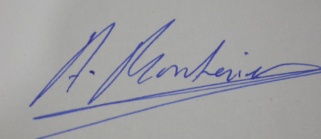 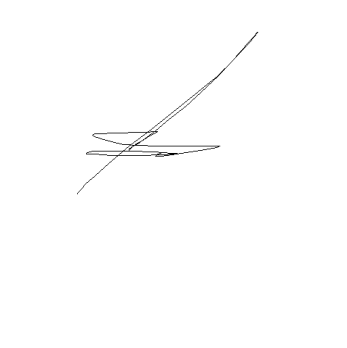 María Ardiaca García				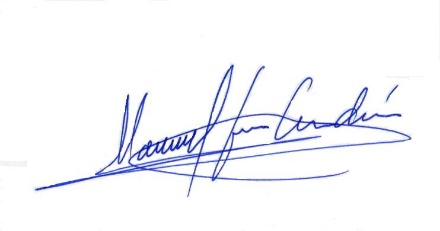 Manuel Ignacio San Andrés Larrea Tipo de Artículo: OriginalTítulo del Artículo (Español): Estudio expermimental del lidocaína intravenosa en Trachemys scriptaTítulo del Artículo (Ingles): Prospective study of intravenous lidocaine in Trachemys scriptaAutores - Elia Esquivel, graduada en Veterinaria.Departamento de Farmacología y Toxicología de la Facultad de Veterinaria de la Universidad Complutense de Madrid, así como, Centro Veterinario "Los Sauces" de Madrid.Autor de correspondencia: Elia Esquivel Nombre completo	Elia Esquivel FernándezDirección Sector Literatos Portal 8, 4ºI. Tres Cantos 28760, Madrid.Teléfonos: 699706727E-mail: eliesqui@ucm.esNumero de páginas: 20Numero de imágenes: 6Palabras Para el Resumen: 488Para el Texto: 4730Fuentes de Apoyo: 30Agradecimientos: Al Centro Veterinario los Sauces, en especial a María Ardiaca García y a mis tutores, Andrés Montesinos Barceló y Manuel Ignacio San Andrés Larrea.Financiado por: Centro Veterinario "Los Sauces".Autor 1ParticipanteParticipanteParticipanteConceptos                       Elia Esquivel FernándezMaría Ardiaca GarcíaManuel Ignacio San Andrés LarreaAndrés Montesinos BarcelóDiseñoElia Esquivel FernándezMaría Ardiaca GarcíaDefinición del contenido intelectualElia Esquivel FernándezBúsqueda de literatureElia Esquivel FernándezMaría Ardiaca GarcíaAndrés Montesinos BarcelóEstudios clínicosElia Esquivel FernándezMaría Ardiaca GarcíaEstudios experimentalesElia Esquivel FernándezMaría Ardiaca GarcíaObtención de datosElia Esquivel FernándezMaría Ardiaca GarcíaAnálisis de datosElia Esquivel FernándezAnálisis estadísticoElia Esquivel FernándezMaría Ardiaca GarcíaPreparación del manuscritoElia Esquivel FernándezEdición del manuscritoElia Esquivel FernándezManuel Ignacio San Andrés LarreaRevisión del manuscritoElia Esquivel FernándezManuel Ignacio San Andrés LarreaGaranteElia Esquivel Fernández